Strength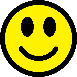 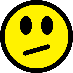 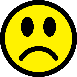 Story/ExampleAdaptableAnalyticalAuthenticCatalystChallengerChange AgentConfidentCourageousDecisiveDisciplinedEfficientEmotionally IntelligentEnablerExplainerFocussedInclusiveInfluencerImproverLearnerMediatorMissionMotivatorNegotiatorNetworkerStrengthStory/ExampleOrganiserPrecisePreventerProblem SolverRelationship BuilderResilientResponsibleService FocusedStrategicTeam LeaderTeam PlayerVisionaryNOTESNOTESNOTES